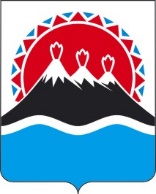 П О С Т А Н О В Л Е Н И ЕПРАВИТЕЛЬСТВАКАМЧАТСКОГО КРАЯг. Петропавловск-Камчатский В соответствии с частью 2 статьи 35 Федерального закона от 05.04.2013           № 44-ФЗ «О контрактной системе в сфере закупок товаров, работ, услуг для обеспечения государственных и муниципальных нужд» (далее – Федеральный закон № 44-ФЗ)ПРАВИТЕЛЬСТВО ПОСТАНОВЛЯЕТ:1. Определить, что банковское сопровождение контрактов, предметом которых являются поставки товаров, выполнение работ, оказание услуг для обеспечения нужд Камчатского края, а также бюджетных учреждений, государственных унитарных предприятий либо иных юридических лиц в соответствии с частями 1, 2.1, 4 и 5 статьи 15 Федерального закона от 05.04.2013 № 44-ФЗ «О контрактной системе в сфере закупок товаров, работ, услуг для обеспечения государственных и муниципальных нужд» (далее – контракт) осуществляется в соответствии с Правилами осуществления банковского сопровождения контрактов, утвержденными постановлением Правительства Российской Федерации от 20.09.2014 № 963 «Об осуществлении банковского сопровождения контрактов» (далее – Постановление № 963), при начальной (максимальной) цене контракта, цене контракта, заключаемого с единственным поставщиком (подрядчиком, исполнителем), максимальном значении цены контракта (в случае если количество поставляемых товаров, объем подлежащих выполнению работ, оказанию услуг невозможно определить):а) путем проведения мониторинга расчетов в рамках исполнения контракта, если начальная (максимальная) цена контракта не менее 200 миллионов рублей за исключением контрактов, предметом которых является оказание услуг по предоставлению кредита Камчатскому краю, оказание услуг по энергосервисным договорам (контрактам);б) путем расширенного банковского сопровождения контракта при начальной (максимальной) цене контракта не менее 3 миллиардов рублей. 2. Установить, что привлечение банка в целях банковского сопровождения контракта осуществляется в соответствии с Правилами осуществления банковского сопровождения контрактов, утверждёнными Постановлением № 963, в отношении сопровождаемого контракта: а) поставщиком - в случаях, предусмотренных подпунктом «а» пункта 1 настоящего постановления; б) заказчиком - в случаях, предусмотренных подпунктом «б» пункта 1 настоящего постановления.3. В случаях, если предметом контрактов являются поставки товаров, выполнение работ, оказание услуг для нужд Камчатского края, источником финансового обеспечения расходных обязательств которых в том числе являются межбюджетные трансферты, имеющие целевое назначение, предоставляемые из федерального бюджета бюджету Камчатского края на софинансирование капитальных вложений в объекты государственной собственности Камчатского края (муниципальной собственности), такие контракты не подлежат банковскому сопровождению.В случаях, предусмотренных настоящим пунктом, осуществляется казначейское сопровождение контрактов в соответствии с законодательством Российской Федерации.4. Признать утратившим силу постановление Правительства Камчатского края от 28.11.2018 № 488-П «Об определении случаев осуществления банковского сопровождения контрактов, предметом которых являются поставки товаров, выполнение работ, оказание услуг для нужд Камчатского края».5. Настоящее постановление вступает в силу с 1 сентября 2022 года.6. Контроль исполнения настоящего постановления возложить на министра финансов Камчатского края.[Дата регистрации]№[Номер документа]Об определении случаев осуществления банковского сопровождения контрактов, предметом которых являются поставки товаров, выполнение работ, оказание услуг для нужд Камчатского краяПредседатель ПравительстваКамчатского края[горизонтальный штамп подписи 1]Е.А. Чекин